9 мая в Молчаново около Обелиска  прошел митинг, посвященный  дню Победы: " Поклонимся великим тем годам". Дети читали стихи, пели песни. Почтили память минутой молчания, возложили корзину и цветы к Обелиску. Был приглашен родственник Кузнецовых , которые не вернулись с войны.Кузнецов С.В. рассказывал о воспоминаниях , которые знал от своих родственников, о землеках д. Молчаново, д. Крутое, д. Знаменье. Показал детям хранившиеся в семье трофейные реликвии: бинокль и осколок от снаряда. Присутствовало 37 человек.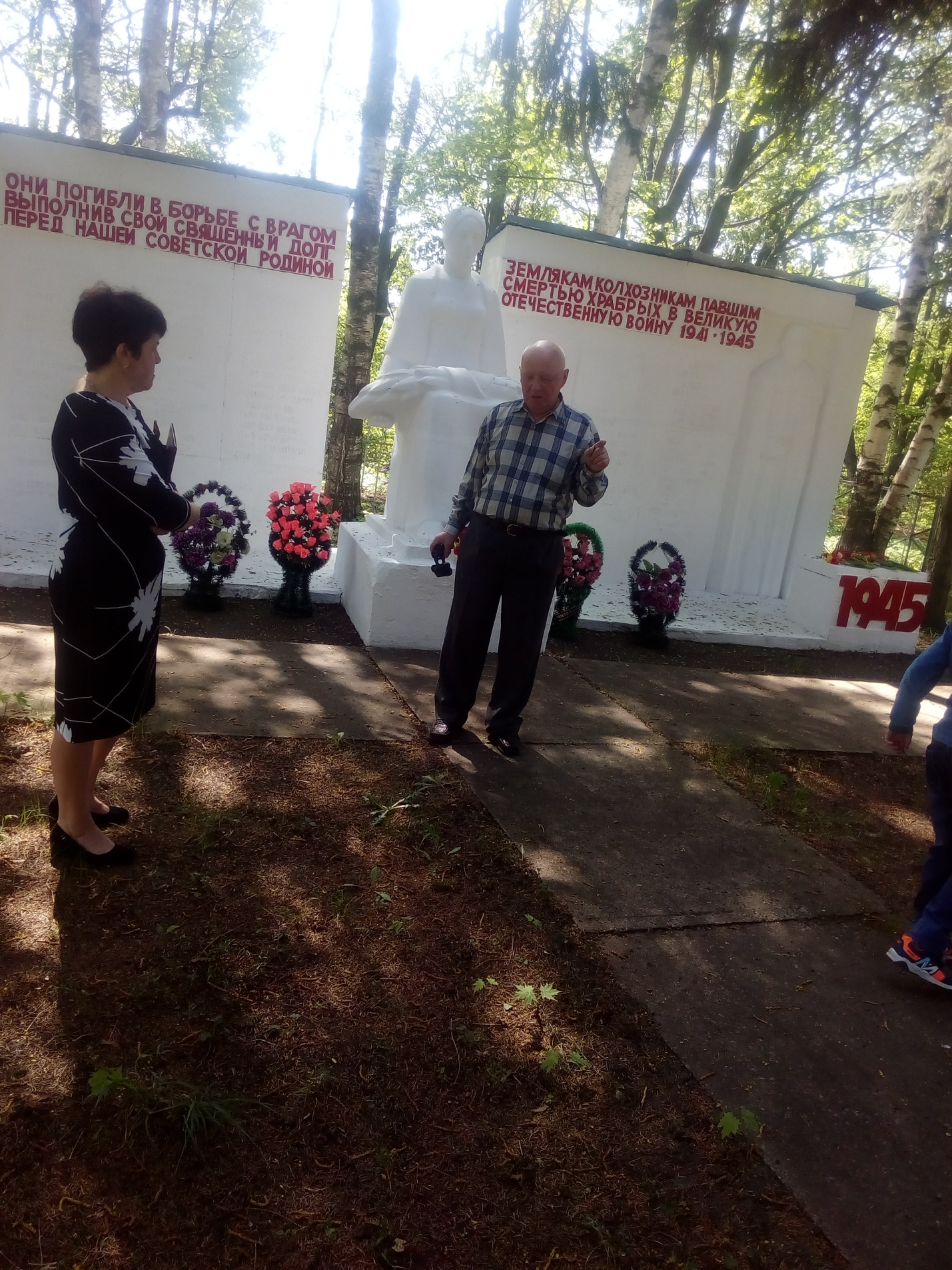 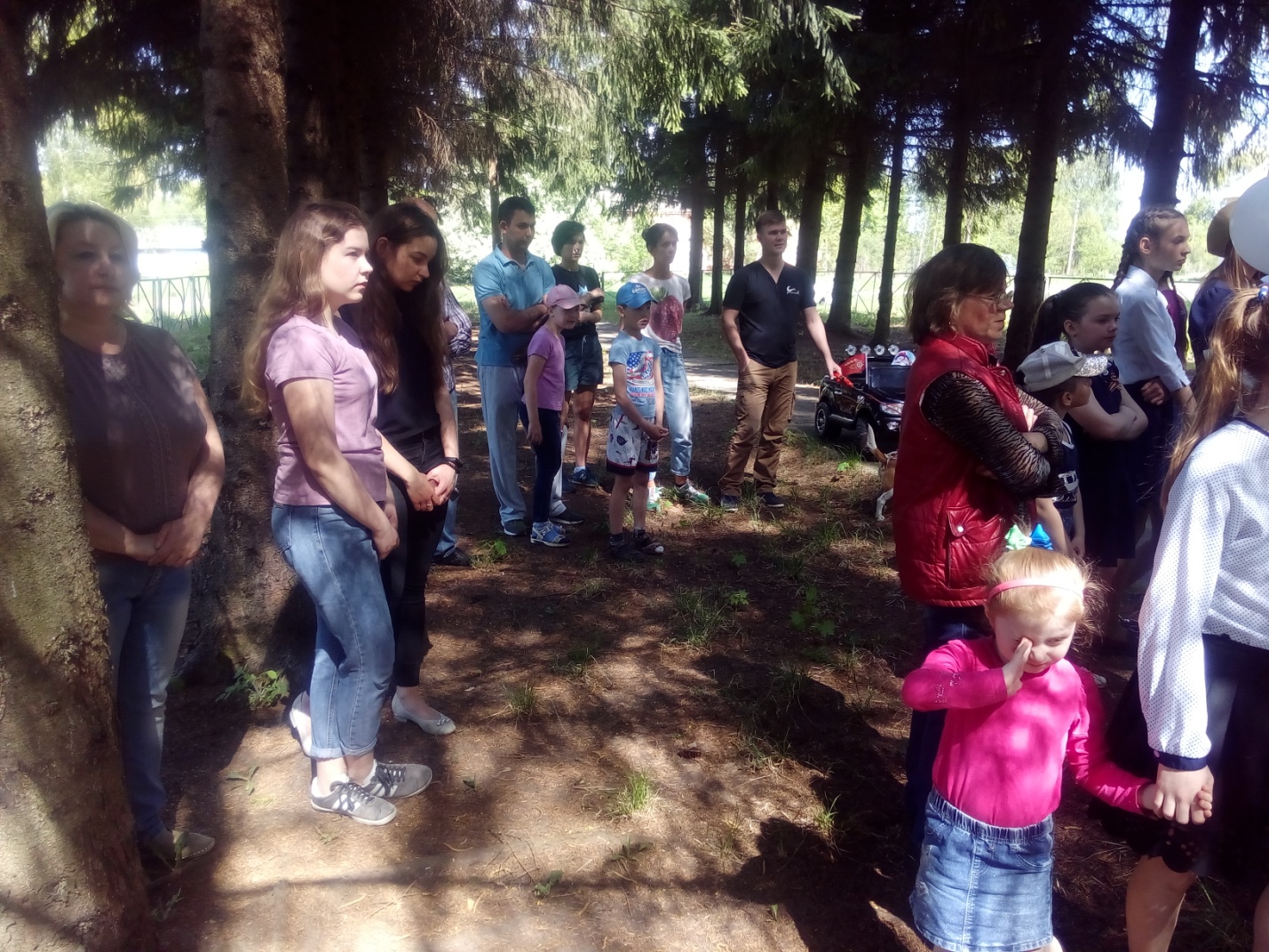 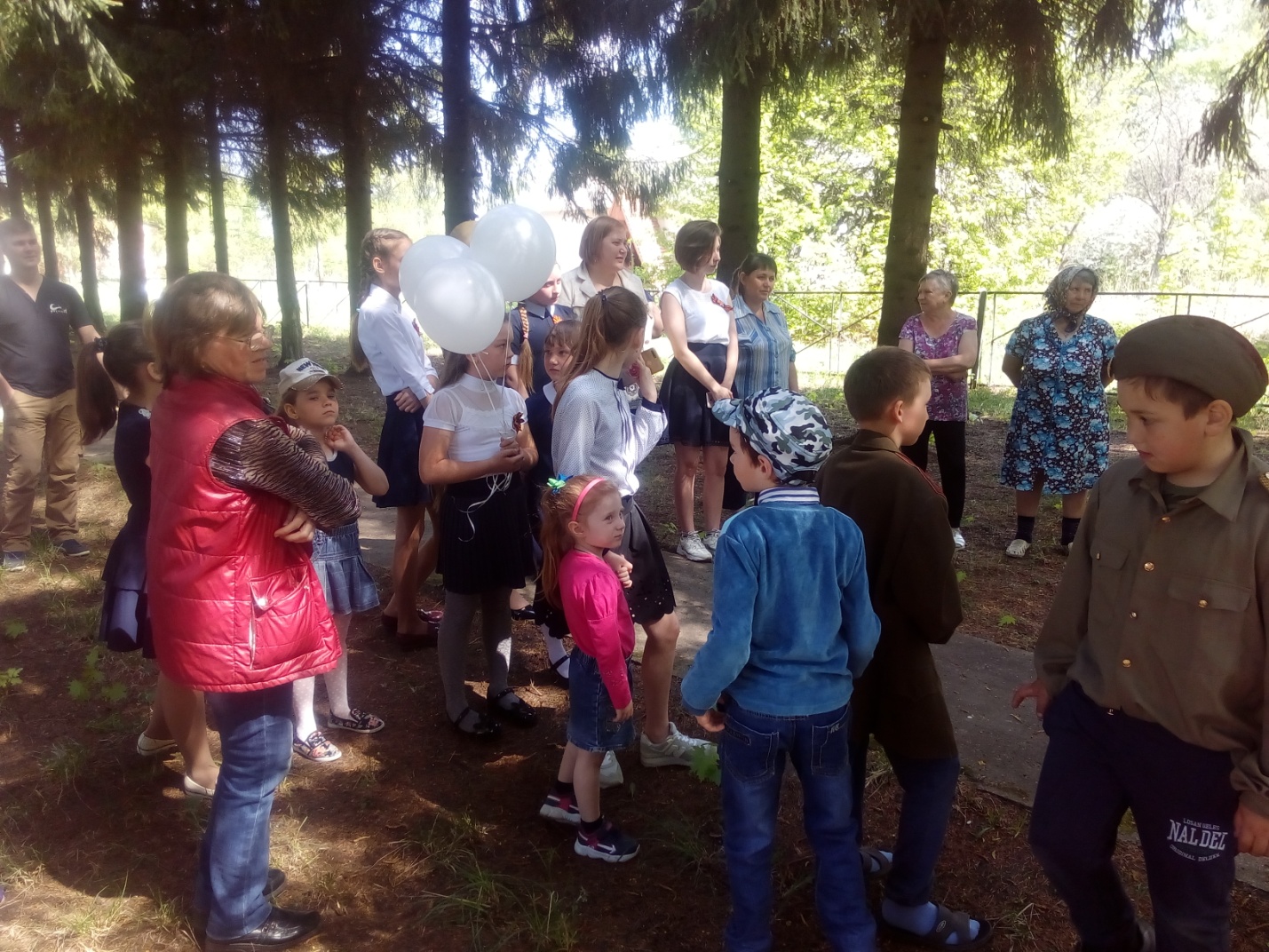 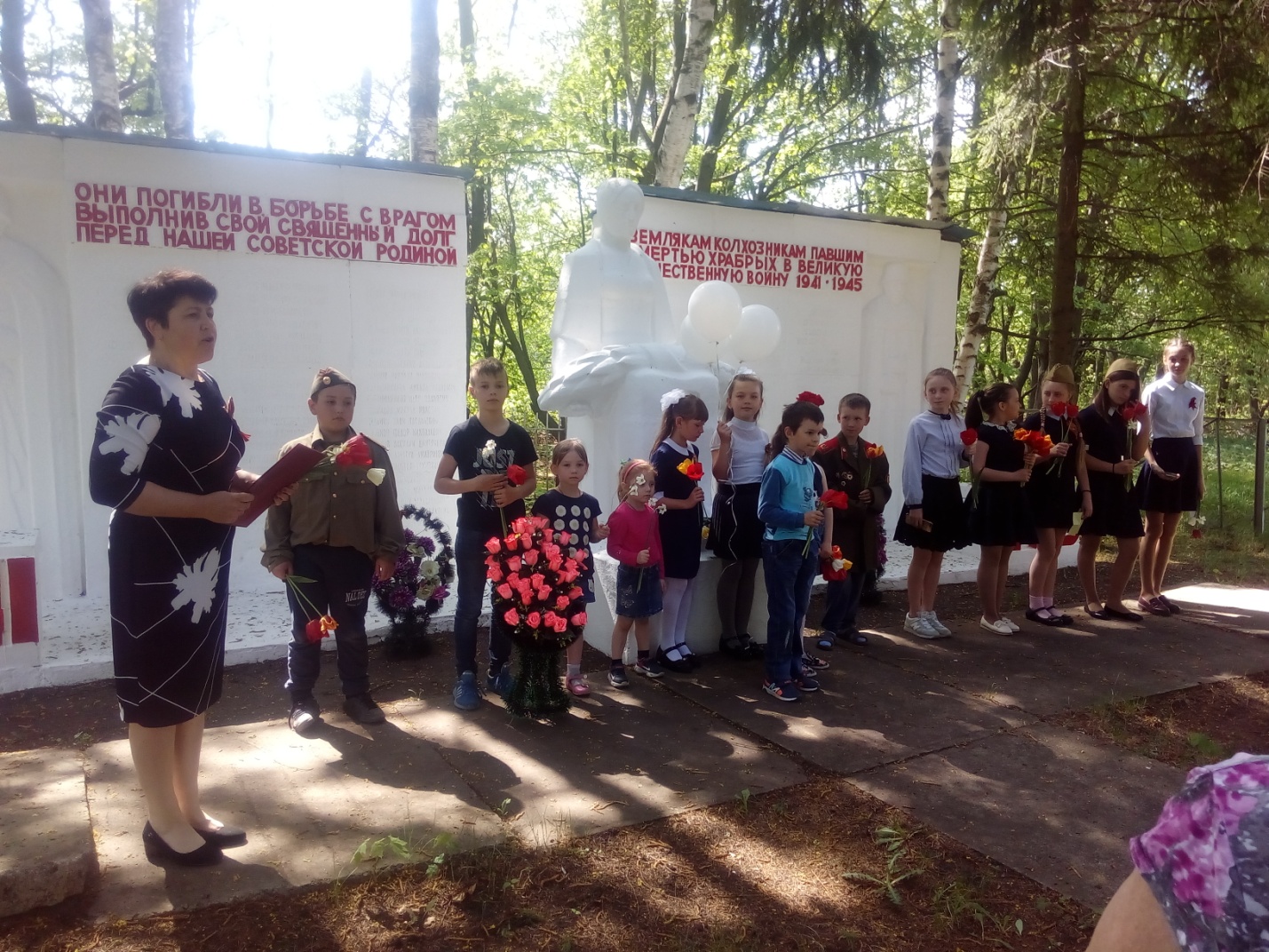 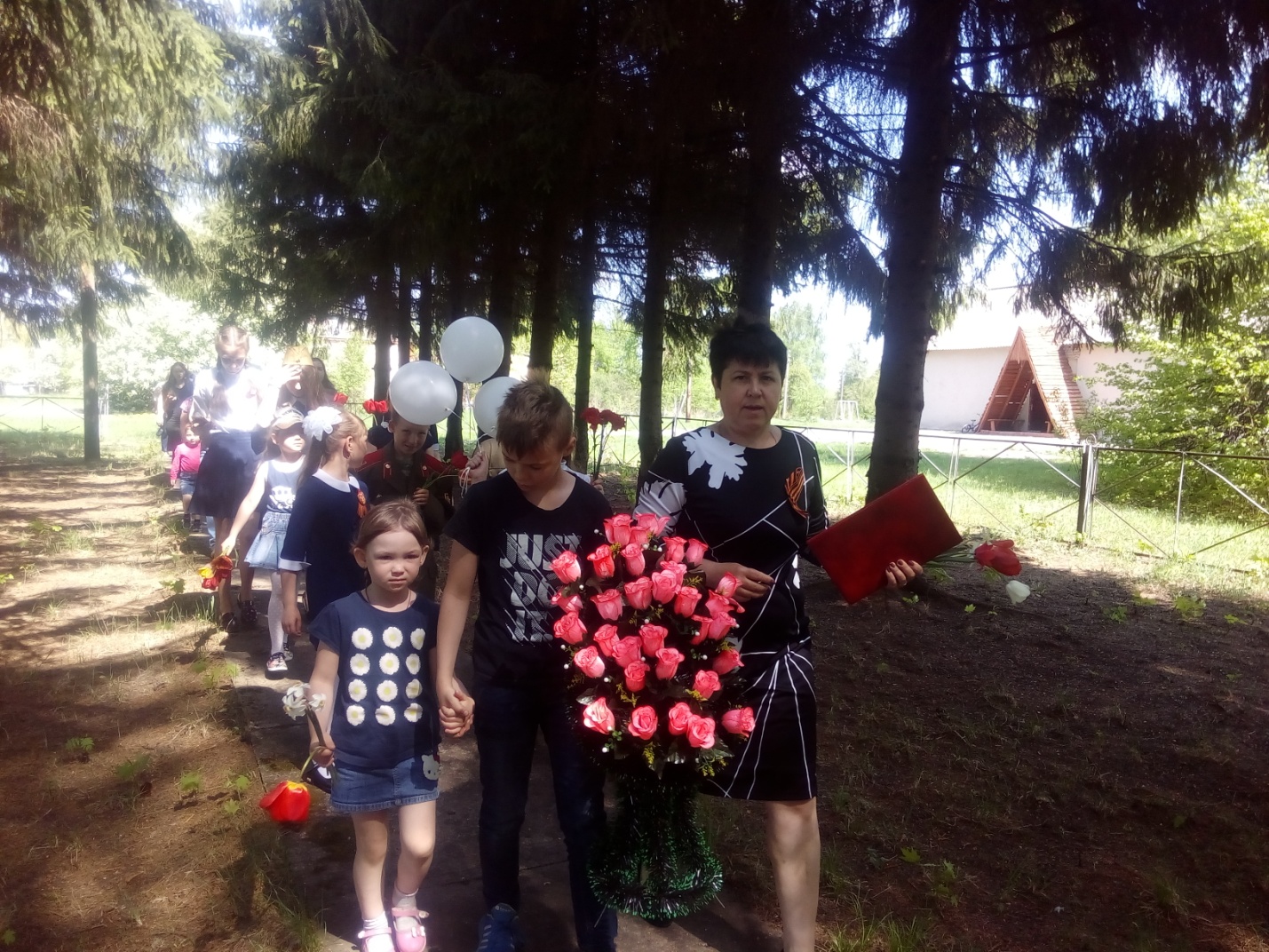 